Reference: Panda, S. and Das, N. C. (2002).  Seasonal fluctuation in arsenic content in groundwater and pond water.  In: Basu, S. (Ed.) (2002). Changing Environmental Scenario of the Indian Subcontinent. acb publications, Kolkata. ISBN 81-87500-09-3 (HB), ISBN 81-87500-08-5 (PB). pp. 415 – 420.  CHANGING ENVIRONMENTAL SCENARIO of The Indian Subcontinent Editor Subhashranjan Basu Department of Geography 
	University of Calcutta                                              acb publications2002Seasonal Fluctuation in Arsenic Content in Groundwater and Pond Water S. Panda N. C. Das From an inventory survey (1998-2000) on land and water use pattern of Gotera mauza in the Chakdaha Block of the Nadia district of West Bengal it was revealed that ponds were contaminated with arsenic by people's prac-
tice of filling the ponds with tubewells in non-rainy periods of the year mainly during pre-monsoon (April-May) and even in monsoon (June-September) periods. The analytical results during 1999-2000 showed that there was temporal variation in arsenic content both in groundwater and pond water. Suspended solids in pond water contributed to the total arsenic content of unfiltered pond water. Storing of groundwater in ponds would be helpful for lowering of arsenic content and sedimentation of suspended solids in ponds would further lower the arsenic contamination. The process of dearsenification of arsenic contaminated groundwater stored in ponds would be a very effective method regarding peoples' practice. Introduction An inventory survey (1998-2000) was conducted on land and water use pattern of the Gotera mauza under new alluvial zone of the Gangetic delta in West Bengal (Das and Panda, 2000). The survey revealed that ponds were continuously mixed with arsenic contaminated groundwater through practice of filling the ponds with tubewell water in non-rainy periods mainly during pre-monsoon (April-May) and even in monsoon (June-September) periods simply due to keeping in storage some water in ponds to supply irrigation water for both boro (summer) and kharif (winter) rice crops if shallow tubewells (STW) and deep tubewell (DTW) fail. Results of analysis of water for arsenic content in groundwater and pond water of Gotera mauza are presented in this paper Materials and Methods Out of 43 shallow tubewells (STW) including six mini-deep tubewells in the Gotera mauza and nine (STW-8) of four adjacent mauzas viz. Mandalhat, 415 Changing Environmental Scenario of the Indian Subcontinent Ramkrishnapur, Paschimsatberia and Ghentugachhi which supply irrigation water in Gotera 13 (STW) were selected as sample tubewells covering Gotera; and two dug wells (DW) one each in Ghentugachhi and one in Gotera were taken as samples; and one observation well (OW) in the ordinary hydro-me-
teorological station of the Arsenic project of BCKV at Ghentugachhi was also selected as sample tubewell. These sample tubewells were monitored for groundwater level (mbgl: meters below ground level) and collection of ground-
water samples for analysis of arsenic content. The range of depth of these STWs and OW were 27.43m to 60.96m and depths of two DWs were 9.75m and 5.49m. Out of total 91 ponds (10.588 ha) in Gotera 15 ponds (4.31 ha) were selected as sample ponds based on the size of different ponds. The range of depth (bank to bottom) of these ponds was 1.63 m to 3.27 m. Those sample ponds were monitored throughout the year during 1999 and 2000 for depth of water (for estimation of water available in ponds in Gotera) and collection of pond water for analysis of arsenic content. The pond water was filtered through Whatman filter paper No.42 for separating filtered pond water in the flask and suspended solids of pond water on the filter paper on funnel. For estimation of arsenic content in suspended solids filter paper with suspended solids was digested in triacid mixture (Jackson, 1973). The acid digested filtered solution was then taken for arsenic analysis. Table 1 	Seasonal groundwater level (m bgl) in Gotera mouza (Block Chakdaha, District - Nadia, West Bengal) as monitored from fourteen shallow tubewells (STW) and two dug wells (DW) during 1999 and 2000. Groundwater level (m bgl) STW/DW.	Pre-monsoon	Monsoon	Post-monsoonSl. No.	(April-May)	(June-September)	(October-November)1999	2000	1999	2000	1999STW	I	4.085	CM	CM	CM	CM2	3.855	CM	CM	CM	CM3	6.230	4.65	4.620	3.450	0.3204	6.000	CM	CM	CM	CM5	6.670	CM	4.100	CM	CM6	4.840	4.200	3.510	CM	CM7	5.280	4.900	4.110	0.120	0.5708	4.770	3.400	3.510	0.120	0.2109	5.135	4.600	3.760	0.210	0.25010	4.880	5.200	3.840	0.110	0.8101	1	3.660	4.200	2.690	0.060	0.61012	4.000	3.100	2.820	CM	CM13	-	5.200	3.700	CM	CM14	-	4.750	-	3.450	1.450DW	15	-	1.950	1.425	1.320	1.920"	16	-	1.100	0.480	0.140	1	.270CM = Could not be monitored. 416 Seasonal Fluctuation in Arsenic Content Arsenic contents (mg.l-1') of groundwater, filtered pond water and acid digested solution of suspended solids of pond water were separately analysed through atomic absorption spectrophotometer coupled with hydride genera-
tor after reduction of the water and extracted solution with KI and concentrated HCI. Analysed data were presented with respect to four different seasons in a year viz. dry (December-March), pre-monsoon (April-May), monsoon (June-September), and post-monsoon (October-November). Results and Discussion Seasonal groundwater levels (Table I) are the lowest in post-monsoon and the highest in pre-monsoon periods in the year whereas the arsenic content of groundwater (Table 2) follows the same pattern. With the onset of monsoon season arsenic content increases and in the mid monsoon period (i.e. late July-early August) it is higher, then arsenic content decreases and the least arsenic content is estimated during post monsoon period (Figure 1). Seasonal variation in estimated volume of water in ponds showed the least volume in dry and pre-monsoon seasons and the highest during post-mon-
soon season (Table 3), whereas no specific pattern was found in case of total arsenic content of pond water throughout the year (Table 4 and Figure 1). Table 2 	Seasonal arsenic status of groundwater level (mg.!') in Gotera mauza (Block Chakdaha, District - Nadia, West Bengal) as monitored from fourteen shallow tubewells (STW) and two dug wells (DW) during 1999 and 2000. Groundwater level (m bgl) STW/D W.	Pre-monsoon	Monsoon	Post-monsoonSI. No.	(April-May)	(June-September)	(October-November)1	999	2000	1999	2000	1999STW	1	0.200	-	-	-	-2	0.113	-	-	-	-3	0.014	0.188	0.070	0.100	0.0614	0.110	-	-	-	-5	0.012	-	0.038	-	-6	0.081	0.1 1	2	0.031	-	-7	0.033	0.126	0.105	0.157	0.0028	0.335	0.1	81	0.113	0.193	0.0149	-	0.127	0.073	0.148	0.02210	0.008	0.148	0.058	0.056	0.025I	1	0.001	0.143	0.053	0.047	0.05412	0.093	0.150	0.179	-	-13	-	0.132	0.874	-	-14	-	0.135	-	0.138	0.057DW	15	-	0.058	0.044	0.024	0.06016	-	0.048	0.042	0.037	0.046417 Changing Environmental Scenario of the Indian Subcontinent Table 3 	Estimated volume of water (ha-m) in existing ponds in Gotera mauza (Block Chakdaha, District - Nadia, West Bengal) as estimated from fifteen sample ponds comprising an area of about 4.931 ha out of total 10.588 ha pond area in the mauza during 1999 and 2000.                                    Estimated volume of water (ha-m) in existing ponds in Gotera mauza 
	Seasons Dry	Pre-monsoon	Monsoon	Post-monsoonYears	(December-March)	(April-May)	(June-September)	(October-November)1990	-	8.541	14.528	15.6052000	9.582	9.624	17.269	-During post-monsoon to dry period arsenic content of pond water is somewhat less in a year when (i.e. early October to late part of March) the possibility of using pond water for irrigation is the least due to no demand for irrigation for paddy. So, the least arsenic content of pond water during post monsoon to dry period in a year would be due to natural dearsenification of contaminated groundwater in the ponds. Suspended solids always contribute to the total arsenic content of pond wa-
ter and that contribution is always the highest during pre-monsoon to monsoon (early April to late September) (Table 4 and Fig.2). Those suspended solids after flocculation would be sedimented at the bottom of the ponds and, thus, through such sedimentation process the pondwater would be further dearsenified. Table 4 	Seasonal variations in arsenic content ( mg.l-1) of pond water l filtered water ( FW ) + suspended solid ( SS) I + w.r.t. fifteen sample ponds in Gotera mauza (Block Chakdaha, District - Nadia, West Bengal) + Arsenic content of pond water = arsenic content of filtered water (FW) + suspended solid (SS) (filtered through Whatman Filter paper No. 42). 418 Seasonal Fluctuation in Arsenic Content 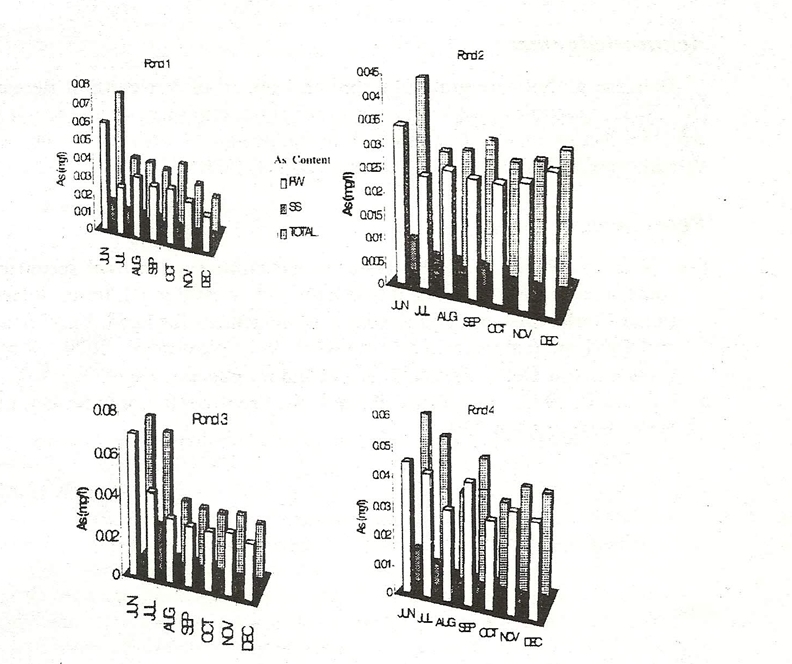 Figure 1	Monthly arsenic content of pond water in Gotera mouzain	1999 (Total arsenic content = arsenic content of filtered water(FW) and suspended solids (SS) ]Conclusions 1. 	There would be natural dearsenification through stroring of contaminated groundwater in surface water bodies like pond. 2. 	Sedimentation of suspended solids in the surface water bodies (like pond) would further help the dearsenifying the contaminated groundwater stored in ponds. 3. 	Filtration of suspended solids from pond water would further reduce the arsenic contamination from the pond water. 4. 	These findings need location specific studies with regard to arsenic content of groundwater, mechanical separates (i.e. clay, silt, sand fractions) and organic matter content of sediments of the pond and associated percolation and evaporation losses from the pond for specific technical back-up for a particular area. 5. 	If such process of dearsen i fi cation of contaminated groundwater gets approval, it would be highly beneficial for people as this process would be a low cost as well as a very much useful method for people. 419Changing Environmental Scenario of the Indian Subcontinent Acknowledgement Both the authors are grateful to Indian Council of Agricultural Research (ICAR) for extending financial support for conducting research through Arsenic Project at BCKV. Grateful acknowledgement is also due to Dr. S.K. Sanyal, Principal Investigator, Arsenic Project, BCKV. References Das, N.C. and Panda, S. 2000. Water in agriculture - a critical scenario in 
	some arsenic affected areas of Nadia district. West Bengal, India. Interna-
	tional Conference on Land Resource Management for Food, Employment 
	and Environmental Security (ICLRM), 9-13 November, 2000,  Vigyan 
	Bhavan, New Delhi. Abstracts (contributory papers), page 50. 
 Jackson. M.L. 1973. Soil Chemical Analysis, Prentice Hall of India Pvt. Ltd., 
	New Delhi, pp.326-339. 420 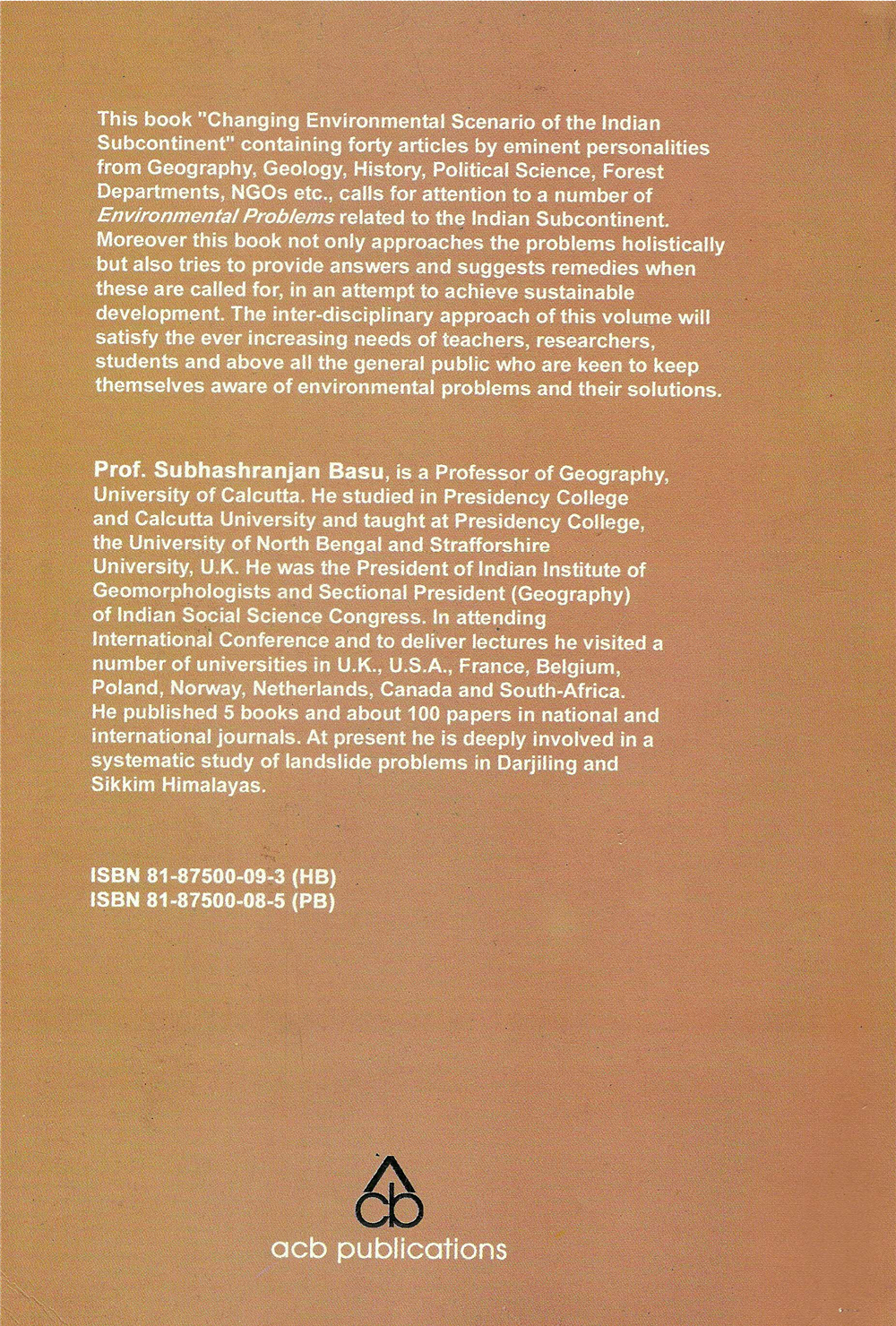 Published by Ajoy Bhattacharya of acb publications, P757 Block-A, Lake Town. Kolkata 700 089 Arsenic content (mg.l-1) of pond waterSeason            Drv                          Pre-monsoon            Monsoon                   Post-monsoonFW   SS   Total   FW   SS  Total    FW  SS   Total     FW     SS       Total1999                                                 0.01      0.009   <0.001 0.012  0.011   <0.001	  0.010                                                           to          to         to       to	         to         to	    to                                                                                  0.382    0.096    0.028	 0.124	 0.045    0.012     0.04520000.0003   0.031 0.027   0.011   0.005  0.021  0.010  0.001	  0.020to            to       to         to	 to	  to	    to	     to        to0.01      0.108  0.0115 0.099  0.043  0.127   0.097  0.520	  0.590